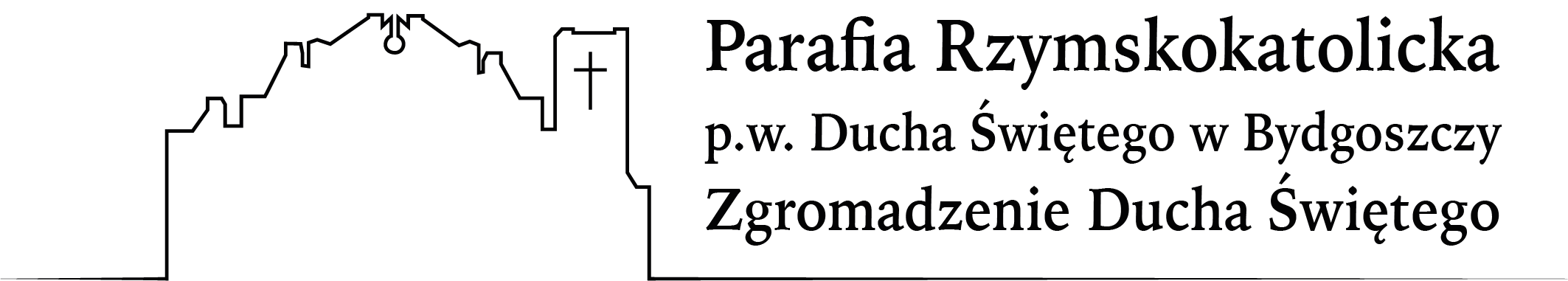 Pierwsza Komunia Święta 2022Kilka informacji dotyczących przygotowania Dzieci i ich Rodziców do pełnego uczestnictwa w sakramencie EucharystiiTermin uroczystości:sobota 7 maja 2022 i niedziela 8 maja 20221. Rodzice wraz z Dziećmi uczestniczą w niedzielnej Mszy Świętej dla rodzin sprawowanej o godz. 11.00.2. W październiku specjalne nabożeństwa różańcowe dla Dzieci w poniedziałki, środy i piątki o godz. 17.00.3. Harmonogram święceń przedmiotów:	- Różańce			-	10 października 2021, godz. 11.00	- Medaliki i książeczki	-	12 grudnia 2021, godz. 11.00	- Świece			-	6 lutego, godz. 11.00UWAGA!!! Rodzice nabywają wszystkie te przedmioty w własnym zakresie. Ta zasada dotyczyć będzie również alb (strojów pierwszokomunijnych). Można w tym celu odwiedzić sklep „ANIOŁEK” na ul. Gdańskiej w Bydgoszczy.4. Spotkania formacyjne samych Rodziców:	- 18 listopada 2021	- 13 stycznia 2022	- 17 lutego 2022	- 28 kwietnia 20225. Dla dobrego, rodzinnego przygotowania Dzieci do pierwszej spowiedzi można zakupić książkę pt: „Ja też się spowiadam”, autor: Tonino Lasconi, wydawnictwo: „Bernardinum” - Pelplin (zdjęcie poniżej)(www.bernardinum.com.pl)